Parent and Caregiver Application Ohio’s Statewide Family Engagement Center Advisory CouncilDeadline for Submission: November 19, 2021We are seeking a diverse group of parents and caregivers of children birth to Grade 12 from all regions of Ohio.  Applications are limited to parents and caregivers who are not professional educators or administrators. We are looking for families that have children currently enrolled in public schools in Ohio. Why should I invest my time? You are invited to apply to be a part of this wonderful opportunity to share your ideas about how Ohio families and schools can work together to support the education of all children.  Council Purpose: The purpose of the Ohio Statewide Family Engagement Advisory Council is to provide strategic advice and support for the activities of the Ohio Statewide Family Engagement Center.  More specifically, the Advisory Council is a group of family and organizational representatives who are responsible for helping the Center develop and share resources for families and educational professionals.Members: There are approximately 60 members, and the majority are family representatives (parents/caregivers). The council also includes school, organizational, and Ohio Department of Education representatives.Council Member Expectations:Participate in the council for 2 years (January 1-December 31)Attend four meetings (once a quarter). 2022 meetings will be virtual until further notice.  Virtual meeting time is 9:00 am to 12:00 pm.  Advance notice will be given if we can have an in-person meeting in Columbus, Ohio.  2022 Meeting Dates January 28, 2022; April 22, 2022; September 9, 2022; and November 18, 2022Compensation:Parent and Caregiver members are compensated with a stipend of $60 for each meeting in attendance.If we can conduct in person meetings in the future, lunch will be provided, and your mileage will be reimbursed.ApplicationFirst Name: _______________________________  Last Name: ___________________________Address: ______________________________________________________________________City: _____________________ Zip Code: _________ County: ______________Phone Number: (____) _________________ Email Address: ____________________________What is the best way to contact you?    By Phone   ______	By Email ______We are seeking a diverse group of parents and caregivers of children from birth through Grade 12.  Please tell us about your child or children below:Age/s:  __________________________________________________________________Grade Level/s:  ____________________________________________________________            Your Relationship to Child or Children:  ________________________________________(e.g., Grandmother, Father, Mother, Uncle, Foster parent, etc.)Public School/s your child or children attend (School Name, City): ____________________________________________________________________________Do you have access to internet and a device to participate in virtual meetings?   _______ Yes            _______ NoIf you require an accommodation such as live captioning or interpretation to participate in the council, please describe your needs in the space below. We will make every effort to accommodate your requests so that you can fully participate during council meetings.________________________________________________________________________________________________________________________________________________________ContinuedApplication QuestionsDirections: Please type/write responses after each question below. We realize that every family does not look the same or have the same history.  There are single parents raising children, grandparents raising grandchildren, foster families, families who immigrated recently to Ohio, etc.  Briefly tell us a little about yourself, your family, and the community where you live (rural, urban, etc.) (Limit to 1 paragraph)One of our missions for our council is bring together a racially diverse group of Ohio families that will provide a wide range of perspectives.  What perspective(s) would you bring as a member of this council? (limit to 1 paragraph)Why are you interested in being on this Council? (limit to 1 paragraph)What questions do you have about this opportunity?Submission InstructionsPlease submit your completed application via email or US postal service.Email: OhioSFEC@osu.edu using subject line “Application for Advisory Council” Mailing Address: Ohio Statewide Family Engagement Center		    Attention: Kristin Meek-Hennon    1900 Kenny Road, Suite 1036    Columbus, Ohio 43210 Thank you for your interest in being on Ohio’s Statewide Family Engagement Center Advisory Council. We appreciate the time you are taking to apply for this opportunity. We plan to notify applicants of our decision via email or phone by December 17, 2021. If you have any questions, please email us at OhioSFEC@osu.edu. Visit our website to learn more about the Center and resources available for families and schools at ohiofamiliesengage.osu.edu.The Ohio Statewide Family Engagement Center is part of The Ohio State University’s Center on Education and Training for Employment, a translational research center within the College of Education and Human Ecology.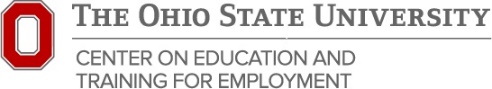 